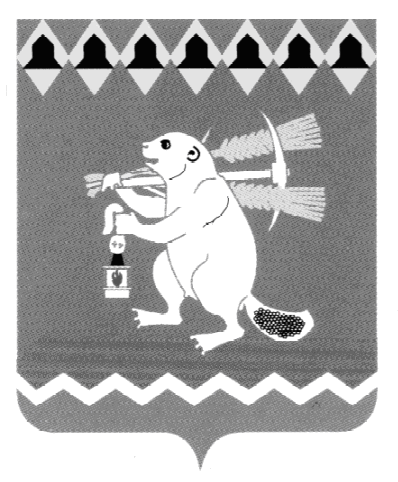 Администрация Артемовского городского округа ПОСТАНОВЛЕНИЕот ___________                                                                              № __________О создании муниципальной экспертной комиссии для оценки предложений об определении мест, нахождение в которых может причинить вред здоровью детей, их физическому, интеллектуальному, психическому, духовному и нравственному развитию, и общественных мест, в которых в ночное время не допускается нахождение детей без сопровождения родителей (лиц, их заменяющих), а также лиц, осуществляющих мероприятия с участием детей	В соответствии со статьей 4 Закона Свердловской области от 16 июля 2009 года № 73-ОЗ «Об установлении на территории Свердловской области мер по недопущению нахождения детей в местах, нахождение в которых может причинить вред здоровью детей, их физическому, интеллектуальному, психическому, духовному и нравственному развитию, и по недопущению нахождения детей в ночное время в общественных местах без сопровождения родителей (лиц, их заменяющих) или лиц, осуществляющих мероприятия с участием детей», постановлением Правительства Свердловской области от 25.01.2010 № 47-ПП «О создании областной экспертной комиссии для оценки предложений об определении мест, нахождение в которых может причинить вред здоровью детей, их физическому, интеллектуальному, психическому, духовному и нравственному развитию, и по недопущению нахождения детей в ночное время в общественных местах без сопровождения родителей (лиц, их заменяющих), а также лиц, осуществляющих мероприятия с участием детей»,  руководствуясь статьей 31 Устава Артемовского городского округа, ПОСТАНОВЛЯЮ:1. Создать муниципальную экспертную комиссию для оценки предложений об определении мест, нахождение в которых может причинить вред здоровью детей, их физическому, интеллектуальному, психическому, духовному и нравственному развитию, и общественных мест, в которых в ночное время не допускается нахождение детей без сопровождения родителей (лиц, их заменяющих), а также лиц, осуществляющих мероприятия с участием детей.2. Утвердить Положение о муниципальной экспертной комиссии Артемовского городского округа для оценки предложений об определении мест, нахождение в которых может причинить вред здоровью детей, их физическому, интеллектуальному, психическому, духовному и нравственному развитию, и общественных мест, в которых в ночное время не допускается нахождение детей без сопровождения родителей (лиц, их заменяющих), а также лиц, осуществляющих мероприятия с участием детей (Приложение № 1).3. Утвердить состав муниципальной экспертной комиссии для оценки предложений об определении мест, нахождение в которых может причинить вред здоровью детей, их физическому, интеллектуальному, психическому, духовному и нравственному развитию, общественных мест, в которых в ночное время не допускается нахождение детей без сопровождения родителей (лиц, их заменяющих), а также лиц, осуществляющих мероприятия с участием детей (Приложение № 2).4. Опубликовать постановление в газете «Артемовский рабочий», разместить на официальном сайте Артемовского городского округа в информационно-телекоммуникационной сети «Интернет».Контроль  за исполнением постановления возложить на заместителя главы Администрации Артемовского городского округа по социальным вопросам Темченкова С.Б.Глава Артемовского городского округа                                    А.В. СамочерновПриложение № 1 к постановлению Администрации Артемовского городского округа от___________№_____________Положениео муниципальной экспертной комиссии Артемовского городского округа для оценки предложений об определении мест, нахождение в которых может причинить вред здоровью детей, их физическому, интеллектуальному, психическому, духовному и нравственному развитию, и общественных мест, в которых в ночное время не допускается нахождение детей без сопровождения родителей (лиц, их заменяющих), а также лиц, осуществляющих мероприятия  с участием детей1. Общие положения 1.1. Настоящее Положение определяет основные функции и задачи, а также порядок формирования и деятельности муниципальной экспертной комиссии для оценки предложений об определении мест, нахождение в которых может причинить вред здоровью детей, их физическому, интеллектуальному, психическому, духовному и нравственному развитию, общественных мест, в которых в ночное время не допускается нахождение детей без сопровождения родителей (лиц, их заменяющих), а также лиц, осуществляющих мероприятия с участием детей (далее – Комиссия).1.2. В своей работе Комиссия руководствуется законом Свердловской области от 16 июля 2009 года № 73-ОЗ «Об установлении на территории Свердловской области мер по недопущению нахождения детей в местах, нахождение в которых может причинить вред здоровью детей, их физическому, интеллектуальному, психическому, духовному и нравственному развитию, и по недопущению нахождения детей в ночное время в общественных местах без сопровождения родителей (лиц, их заменяющих) или лиц, осуществляющих мероприятия с участием детей», постановлением Правительства Свердловской области от 25.01.2010             № 47-ПП «О создании областной экспертной комиссии для оценки предложений об определении мест, нахождение в которых может причинить вред здоровью детей, их физическому, интеллектуальному, психическому, духовному и нравственному развитию, и по недопущению нахождения детей в ночное время в общественных местах без сопровождения родителей (лиц, их заменяющих), а также лиц, осуществляющих мероприятия с участием детей», федеральными законами и иными нормативными правовыми актами Российской Федерации, а также настоящим Положением.2. Основные функции Комиссии2.1. Основными функциями Комиссии являются:2.1.1. проведение оценки предложений об определении мест, нахождение в которых может причинить вред здоровью детей, их физическому, интеллектуальному, психическому, духовному и нравственному развитию, общественных мест, в которых в ночное время не допускается нахождение детей без сопровождения родителей (лиц, их заменяющих), а также лиц, осуществляющих мероприятия с участием детей, поступающих от федеральных органов государственной власти, государственных органов Свердловской области, организаций и граждан; 2.1.2. подготовка заключений об определении мест, нахождение в которых может причинить вред здоровью детей, их физическому, интеллектуальному, психическому, духовному и нравственному развитию, общественных мест, в которых в ночное время не допускается нахождение детей без сопровождения родителей (лиц, их заменяющих), а также лиц, осуществляющих мероприятия с участием детей.3. Порядок формирования и деятельности Комиссии3.1. В состав Комиссии включаются представители органов местного самоуправления Артемовского городского округа, территориальных органов исполнительных органов государственной власти Свердловской области (по согласованию), территориальных органов федеральных органов исполнительной власти (по согласованию), представители общественных объединений и религиозных организаций, официально зарегистрированных на территории Артемовского городского округа (по согласованию).В состав Комиссии не должно входить более одного представителя от одной организации.3.2. Деятельностью Комиссии руководит председатель Комиссии, который несет ответственность за выполнение возложенных на Комиссию функций. 
          В отсутствии председателя Комиссии его обязанности исполняет заместитель председателя Комиссии.3.3. Комиссия осуществляет свою деятельность в форме заседаний, которые проводятся в течение месяца с момента поступления предложений об определении мест, нахождение в которых может причинить вред здоровью детей, их физическому, интеллектуальному, психическому, духовному и нравственному развитию, общественных мест, в которых в ночное время не допускается нахождение детей без сопровождения родителей (лиц, их заменяющих), а также лиц, осуществляющих мероприятия с участием детей. Результатом оценки предложений является заключение Комиссии, содержащее перечень мест, нахождение в которых может причинить вред здоровью детей, их физическому, интеллектуальному, психическому, духовному и нравственному развитию, общественных мест, в которых в ночное время не допускается нахождение детей без сопровождения родителей (лиц, их заменяющих), а также лиц, осуществляющих мероприятия с участием детей.3.4. Заключение Комиссии принимается открытым голосованием и считается принятым, если за него проголосовало более половины членов Комиссии, присутствующих на заседании. При подготовке заключения в случае равенства голосов членов Комиссии право решающего голоса имеет председатель Комиссии.3.5. В случае отсутствия члена Комиссии на заседании он имеет право изложить свое мнение по рассматриваемым вопросам в письменной форме.3.6. Каждое заседание Комиссии оформляется протоколом. 3.7. Заседание Комиссии является правомочным, если на нем присутствует не менее 2/3 от общего числа ее членов.3.8. Организационно-техническое обеспечение деятельности Комиссии осуществляет секретарь.3.9. В функции секретаря входит принятие предложений от федеральных органов государственной власти, государственных органов Свердловской области, организаций и граждан об определении мест, нахождение в которых может причинить вред здоровью детей, их физическому, интеллектуальному, психическому, духовному и нравственному развитию, общественных мест, в которых в ночное время не допускается нахождение детей без сопровождения родителей (лиц, их заменяющих), а также лиц, осуществляющих мероприятия с участием детей, осуществление мероприятий по организации, проведению и планированию заседаний Комиссии, ведение протокола заседания Комиссии, подготовка проекта нормативного правового акта Артемовского городского округа об утверждении мест, нахождение в которых может причинить вред здоровью детей, их физическому, интеллектуальному, психическому, духовному и нравственному развитию, и общественных мест, в которых в ночное время не допускается нахождение детей без сопровождения родителей (лиц, их заменяющих), а также лиц, осуществляющих мероприятия с участием детей.4. Принятие предложений от федеральных органов государственной власти, государственных органов Свердловской области, организаций и граждан об определении мест, нахождение в которых может причинить вред здоровью детей, их физическому, интеллектуальному, психическому, духовному и нравственному развитию, общественных мест, в которых в ночное время не допускается нахождение детей без сопровождения родителей (лиц, их заменяющих), а также лиц, осуществляющих мероприятия с участием детей осуществляется секретарем Комиссии по адресу: 623780, Свердловская область, г. Артемовский, пл. Советов, 3, кабинет 33, телефон  5-93-09, электронный адрес: gaptrahimov@yandex.ru. Приложение № 2к постановлению Администрации Артемовского городского округа                                                                           от___________№_____________Состав муниципальной экспертной комиссии для оценки предложений об определении мест, нахождение в которых может причинить вред здоровью детей, их физическому, интеллектуальному, психическому, духовному и нравственному развитию, и общественных мест, в которых в ночное время не допускается нахождение детей без сопровождения родителей (лиц, их заменяющих), а также лиц, осуществляющих мероприятия с участием детейСОГЛАСОВАНИЕпроекта постановленияАдминистрации Артемовского городского округаО создании муниципальной экспертной комиссии для оценки предложений об определении мест, нахождение в которых может причинить вред здоровью детей, их физическому, интеллектуальному, психическому, духовному и нравственному развитию, и общественных мест, в которых в ночное время не допускается нахождение детей без сопровождения родителей (лиц, их заменяющих), а также лиц, осуществляющих мероприятия с участием детейПостановление разослать: заместителю главы Администрации Артемовского городского округа по социальным вопросам, отдел Министерства внутренних дел Российской Федерации по Артемовскому району, Управление социальной политики Министерства социальной политики Свердловской области по Артемовскому району, филиал по Артемовскому району ФКУ «Уголовно-исполнительной инспекции» ГУФСИН России по Свердловской области, Территориальная комиссия по Артемовскому району по делам несовершеннолетних и защите их прав, Государственное казенного учреждения службы занятости населения Свердловской области «Артемовский центр занятости», Управление культуры Администрации Артемовского городского округа, Управление образования Артемовского городского округа, отдел по физической культуре и спорту Администрации Артемовского городского округа, отдел по делам гражданской обороны, чрезвычайным ситуациям, пожарной безопасности и мобилизационной подготовке Администрации Артемовского городского округа, отдел по работе с детьми и молодежью Администрации Артемовского городского округа.Сафронова Юлия Михайловна,(34363)25296, safronova-uo@mail.ru1.Самочернов Андрей Вячеславович- глава Артемовского городского округа, председатель Комиссии;2.Темченков Сергей Борисович- заместитель главы Администрации Артемовского городского округа по социальным вопросам, заместитель председателя Комиссии;3.Гаптрахимов Данил Раисович- специалист 1 категории отдела по работе с детьми и молодежью Администрации Артемовского городского округа, секретарь Комиссии;Члены Комиссии:Члены Комиссии:4.Аленников Николай Александрович- начальник отдела Министерства внутренних дел Российской Федерации по Артемовскому району (по согласованию);5.Багдасарян Наталья Валентиновна- начальник Управления образования Артемовского городского округа;6.Харченко Светлана Валерьевна- начальник Управления социальной политики Министерства социальной политики Свердловской области по Артемовскому району (по согласованию);7.Фучкина Оксана Валерьевна- начальник филиала по Артемовскому району ФКУ «Уголовно-исполнительной инспекции» ГУФСИН России по Свердловской области (по согласованию);8.Серебренникова Татьяна Юрьевна- председатель Территориальной комиссии по Артемовскому району по делам несовершеннолетних и защите их прав (по согласованию);9.Новиков Олег Рудольфович- директор государственного казенного учреждения службы занятости населения Свердловской области «Артемовский центр занятости» (по согласованию);10.Сахарова Елена Борисовна- начальник Управления культуры Администрации Артемовского городского округа;11.Никонов Андрей Сергеевич- заведующий отделом по делам гражданской обороны, чрезвычайным ситуациям, пожарной безопасности и мобилизационной подготовке Администрации Артемовского городского округа;12.Лесовских Наталия Павловна- заведующий отделом по работе с детьми и молодежью Администрации Артемовского городского округа;13.Скурихин Михаил Алексеевич- заведующий отделом по физической культуре и спорту Администрации Артемовского городского округа;ДолжностьФамилия и инициалыСроки и результаты согласованияСроки и результаты согласованияСроки и результаты согласованияДолжностьФамилия и инициалыДата поступления на согласованиеДата согласованияЗамечания и подписьЗаместитель главы Администрации Артемовского городского округа по социальным вопросамС.Б. ТемченковЗаведующий юридическим отделом Администрации Артемовского городского округаЕ.В. ПономареваЗаведующий отделом организации и обеспечения деятельности Администрации Артемовского городского округаМ.Л. Суворова